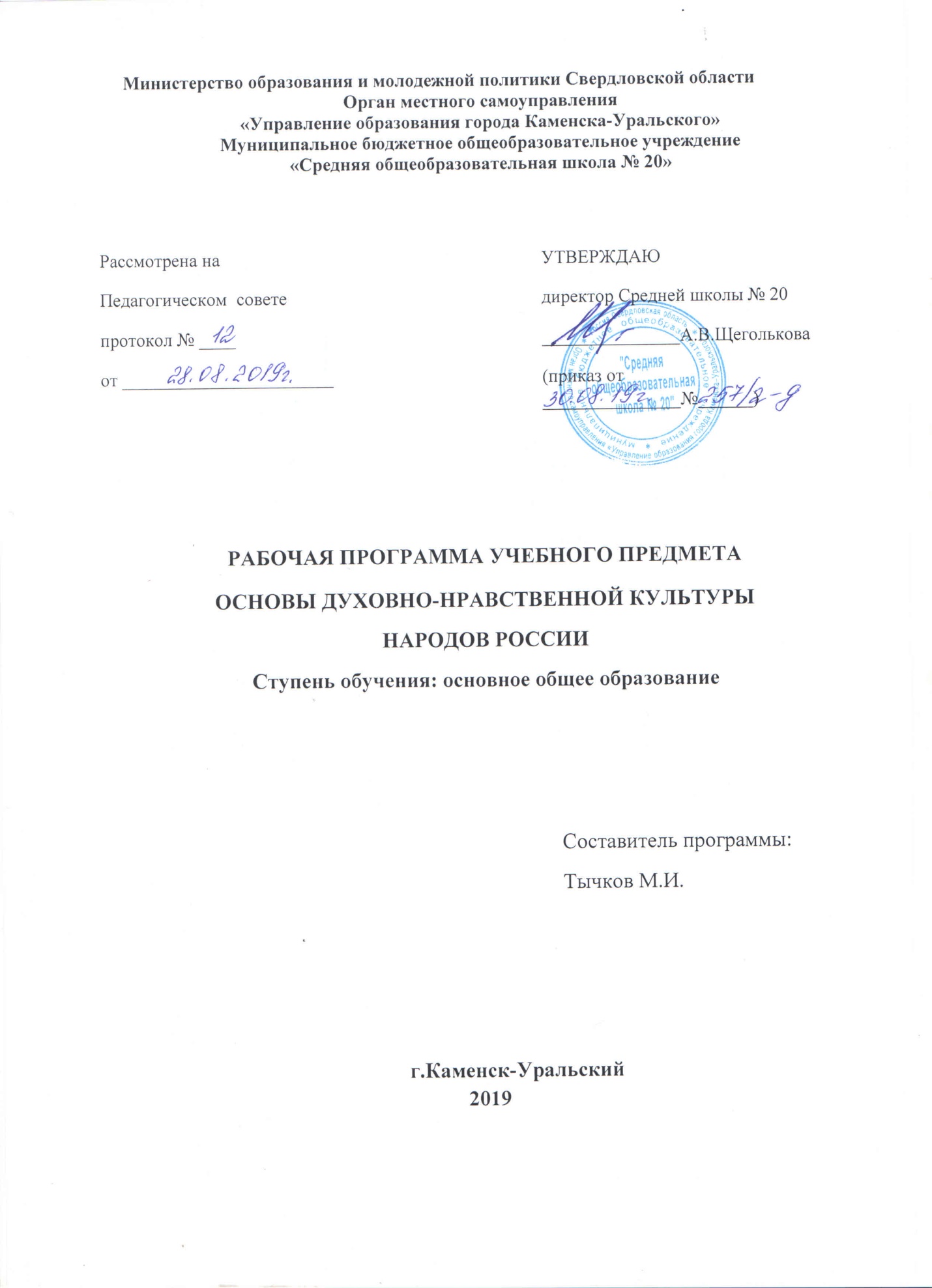 Пояснительная запискаНа изучение курса отводится 17 часов из расчета 0,5 часа в неделю. Духовно-нравственное развитие и воспитание учащихся является важнейшей составляющей многих предметов. В процессе изучения курса «Основы духовно-нравственной культуры народов России» школьники получают возможность систематизировать, расширять и углублять полученные знания и представления об окружающем мире, о прошлом и настоящем родной страны, духовно-нравственной культуре, осмысливать свою идентичность как члена семьи, школьного коллектива, региональной общности, гражданина страны. Данный курс имеет культурологическую направленность, раскрывает общечеловеческие и общероссийские ценности, в отборе которых в процессе общественного развития участвовали различные религии. Важнейшей целью современного отечественного образования и одной из приоритетных задач общества и государства является воспитание, социально-педагогическая поддержка становления и развития высоконравственного, ответственного, творческого, инициативного, компетентного гражданина России. Процесс образования понимается не только как усвоение системы знаний, умений и навыков, составляющих инструментальную основу компетенций учащегося, но и как процесс развития личности, принятия духовно-нравственных, социальных и семейных и др. ценностей. Это позволяет выделить основные результаты воспитания, выраженные в терминах ключевых воспитательных задач. Их содержание отражает основные направления развития личности. Личностная культура -готовность и способность учащихся к нравственному самосовершенствованию и реализации творческого потенциала в духовной и предметно-продуктивной деятельности, социальной и профессиональной мобильности на основе непрерывного образования, самовоспитания и универсальной духовно-нравственной компетенции – «становиться лучше»; -сформированность ценностно-смысловых ориентаций, нравственных ценностей: честность, доброта, искренность, милосердие и др.; -развитие самосознания, позитивной самооценки и самоуважения; -готовность и способность открыто выражать и отстаивать свою нравственно - оправданную позицию, проявлять критичность к собственным намерениям, мыслям и поступкам; -способность к самостоятельным поступкам и действиям, совершаемым на основе морального выбора, принятию ответственности за их результаты, целеустремленность и настойчивость в достижении результата; -трудолюбие, жизненный оптимизм, способность к преодолению трудностей;  -осознание ценности человеческой жизни, нетерпимость к действиям и влияниям, представляющим угрозу жизни, физическому и нравственному здоровью и духовной безопасности личности, умение противодействовать им в пределах своих возможностей. Социальная культура -сформированность идентичности гражданина России на основе принятия учащимися национальных духовных и нравственных ценностей; -вера в Россию, чувство личной ответственности за Отечество перед будущими поколениями; -готовность молодых россиян солидарно противостоять глобальным вызовам современной эпохи; - развитость чувства патриотизма и гражданской солидарности;- свободолюбие как способность к сознательному личностному, профессиональному, гражданскому и иному самоопределению и развитию в сочетании с моральной ответственностью личности перед семьей, народом, Отечеством, будущими поколениями; - доверие к другим людям, общественным и государственным институтам; -забота о преуспевании и целостности российского народа, поддержание межэтнического мира и согласия. Семейная культура - сформированность отношения к семье как к основе российского общества; - приобщение к ценностям и традициям российской семьи: любовь, верность, здоровье, почитание родителей, забота о младших и старших; - бережное отношение к жизни человека, продолжение родаЗадачи духовно-нравственного развития и воспитания обучающихсяПонимание современных условий и особенностей развития и социализации обучающихся на ступени начального общего образования позволяет конкретизировать содержание общих задач по каждому из основных направлений их духовно-нравственного развития и воспитания. Воспитание гражданственности, патриотизма, уважения к правам, свободам и обязанностям человека: - элементарные представления о политическом устройстве российского государства, его институтах, их роли в жизни общества, о его важнейших законах; - представления о символах государства — Флаге, Гербе России, о флаге и гербе субъекта Российской Федерации, в котором находится образовательное учреждение; - элементарные представления об институтах гражданского общества, о возможностях участия граждан в общественном управлении; - элементарные представления о правах и об обязанностях гражданина России; - интерес к общественным явлениям, понимание активной роли человека в обществе; - уважительное отношение к русскому языку как к государственному, языку межнационального общения; - ценностное отношение к своему национальному языку и культуре; - начальные представления о народах России, об их общей исторической судьбе, о единстве народов нашей страны; - элементарные представления о национальных героях и важнейших событиях истории России и её народов; - интерес к государственным праздникам и важнейшим событиям в жизни России, субъекта Российской Федерации, края (населенного пункта), в котором находится образовательное учреждение; - стремление активно участвовать в делах класса, школы, семьи, своего села, города; - любовь к образовательному учреждению, своему селу, городу, народу, России; - уважение к защитникам Родины; - умение отвечать за свои поступки; - негативное отношение к нарушениям порядка в классе, дома, на улице, к невыполнению человеком своих обязанностей. Воспитание нравственных чувств и этического сознания:- первоначальные представления о базовых национальных российских ценностях; - различение хороших и плохих поступков; - представления о правилах поведения в образовательном учреждении, дома, на улице, в населенном пункте, в общественных местах, на природе; - элементарные представления о религиозной картине мира, роли традиционных религий в развитии российского государства, в истории и культуре нашей страны; - уважительное отношение к родителям, старшим, доброжелательное отношение к сверстникам и младшим; - установление дружеских взаимоотношений в коллективе, основанных на взаимопомощи и взаимной поддержке; - бережное, гуманное отношение ко всему живому; - знание правил вежливого поведения, культуры речи, умение пользоваться «волшебными» словами, быть опрятным, чистым, аккуратным; - стремление избегать плохих поступков, не капризничать, не быть упрямым; умение признаться в плохом поступке и анализировать его; - представления о возможном негативном влиянии на морально-психологическое состояние человека компьютерных игр, кино, телевизионных передач, рекламы; - отрицательное отношение к аморальным поступкам, грубости, оскорбительным словам и действиям, в том числе в содержании художественных фильмов и телевизионных передач. Воспитание трудолюбия, творческого отношения к учению, труду, жизни:- первоначальные представления о нравственных основах учебы, ведущей роли образования, труда и значении творчества в жизни человека и общества; - уважение к труду и творчеству старших и сверстников; - элементарные представления об основных профессиях; - ценностное отношение к учебе как виду творческой деятельности; - элементарные представления о роли знаний, науки, современного производства в жизни человека и общества; - первоначальные навыки коллективной работы, в том числе при разработке и реализации учебных и учебно-трудовых проектов; - умение проявлять дисциплинированность, последовательность и настойчивость в выполнении учебных и учебно-трудовых заданий; - умение соблюдать порядок на рабочем месте; - бережное отношение к результатам своего труда, труда других людей, к школьному имуществу, учебникам, личным вещам; - отрицательное отношение к лени и небрежности в труде и учебе, небережливому отношению к результатам труда людей. Формирование ценностного отношения к здоровью и здоровому образу жизни:- ценностное отношение к своему здоровью, здоровью родителей (законных представителей), членов своей семьи, педагогов, сверстников; - элементарные представления о единстве и взаимовлиянии различных видов здоровья человека: физического, нравственного (душевного), социально-психологического (здоровья семьи и школьного коллектива); - элементарные представления о влиянии нравственности человека на состояние его здоровья и здоровья окружающих его людей; - понимание важности физической культуры и спорта для здоровья человека, его образования Воспитание ценностного отношения к природе, окружающей среде (экологическое воспитание):- развитие интереса к природе, природным явлениям и формам жизни, понимание активной роли человека в природе; - ценностное отношение к природе и всем формам жизни; - элементарный опыт природоохранительной деятельности; - бережное отношение к растениям и животным Воспитание ценностного отношения к прекрасному, формирование представлений об эстетических идеалах и ценностях  (эстетическое воспитание):- представления о душевной и физической красоте человека; - формирование эстетических идеалов, чувства прекрасного, умение видеть красоту природы, труда и творчества; - интерес к чтению, произведениям искусства, детским спектаклям, концертам, выставкам, музыке; - интерес к занятиям художественным творчеством; - стремление к опрятному внешнему виду; - отрицательное отношение к некрасивым поступкам и неряшливости. - участие в просмотре учебных фильмов, отрывков из художественных фильмов, проведении бесед о подвигах российской армии, защитниках Отечества, подготовке и проведении игр военно-патриотического содержания, конкурсов и спортивных соревнований, сюжетно-ролевых игр на местности, встреч с ветеранами и военнослужащими; - получение первоначального опыта межкультурной коммуникации с детьми и взрослыми — представителями разных народов России, знакомство с особенностями их культур и образа жизни (в процессе бесед, народных игр, организации и проведения национально-культурных праздников); - участие во встречах и беседах с выпускниками своей школы, ознакомление с биографиями выпускников, явивших собой достойные примеры гражданственности и патриотизма. Воспитание нравственных чувств и этического сознания:- получение первоначального представления о базовых ценностях отечественной культуры, традиционных моральных нормах российских народов (в процессе изучения учебных инвариантных и вариативных предметов, бесед, экскурсий, заочных путешествий, участия в творческой деятельности, такой как театральные постановки, литературно-музыкальные композиции, художественные выставки и др., отражающие культурные и духовные традиции народов России); - ознакомление по желанию обучающихся и с согласия родителей (законных представителей) с деятельностью традиционных религиозных организаций (путем проведения экскурсий в места богослужения, добровольного участия в подготовке и проведении религиозных праздников, встреч с религиозными деятелями); - участие в проведении уроков этики, внеурочных мероприятий, направленных на формирование представлений о нормах морально-нравственного поведения, игровых программах, позволяющих школьникам приобретать опыт ролевого нравственного взаимодействия; - ознакомление с основными правилами поведения в школе, общественных местах, обучение распознавать хорошие и плохие поступки (в процессе бесед, классных часов, просмотра учебных фильмов, наблюдения и обсуждения в педагогически организованной ситуации поступков, поведения разных людей); - усвоение первоначального опыта нравственных взаимоотношений в коллективе класса и образовательного учреждения — овладение навыками вежливого, приветливого, внимательного отношения к сверстникам, старшим и младшим детям, взрослым, обучение дружной игре, взаимной поддержке, участию в коллективных играх, приобретение опыта совместной деятельности; - посильное участие в делах благотворительности, милосердия, в оказании помощи нуждающимся, заботе о животных, живых существах, природе; - получение первоначальных представлений о нравственных взаимоотношениях в семье (участие в беседах о семье, о родителях и прародителях); - расширение опыта позитивного взаимодействия в семье (в процессе проведения «открытых» семейных праздников, выполнения и презентации совместно с родителями (законными представителями) творческих проектов, проведения других мероприятий, раскрывающих историю семьи, воспитывающих уважение к старшему поколению, укрепляющих преемственность между поколениями). - культуры вблизи образовательного учреждения, посещение конкурсов и фестивалей исполнителей народной музыки, художественных мастерских, театрализованных народных ярмарок, фестивалей народного творчества, тематических выставок); - обучение видеть прекрасное в окружающем мире, природе родного края, в том, что окружает учащихся в пространстве образовательного учреждения и дома, сельском и городском ландшафте, в природе в разное время суток и года, в различную погоду. Разучивание стихотворений, знакомство с картинами, участие в просмотре учебных фильмов, фрагментов художественных фильмов о природе, городских и сельских ландшафтах. Обучение понимать красоту окружающего мира через художественные образы.Изучение культурологических основ традиционных российских религий. Приобщение к культурологическим и историческим основам российских религий рассматривается как важный вариативный компонент программ воспитания и социализации школьников. Обязательным требованием изучения определенной традиционной российской религии является сохранение целостного воспитательного пространства общеобразовательной школы. На религиозно-культурологический компонент, как и на другие компоненты духовно-нравственного воспитания (учебный, внеучебный, внешкольный, семейный), согласно Федеральным государственным образовательным стандартам, распространяются единые требования. Все компоненты воспитательного пространства общеобразовательной школы призваны обеспечивать достижение единой цели - духовно-нравственное развитие личности гражданина России. Каждое из направлений духовно-нравственного развития и воспитания обучающихся основано на определенной системе базовых национальных ценностей и должно обеспечивать усвоение их обучающимися. Организация духовно-нравственного развития и воспитания обучающихся в перспективе достижения национального воспитательного идеала осуществляется по следующим направлениям. - Воспитание гражданственности, патриотизма, уважения к правам, свободам и обязанностям человека. Ценности: любовь к России, своему народу, своему краю, служение Отечеству, правовое государство, гражданское общество; закон и правопорядок, поликультурный мир, свобода личная и национальная, доверие к людям, институтам государства и гражданского общества. - Воспитание нравственных чувств и этического сознания. -Ценности: нравственный выбор; жизнь и смысл жизни; справедливость; милосердие; честь; достоинство; уважение родителей; уважение достоинства человека, равноправие, ответственность и чувство долга; забота и помощь, мораль, честность, щедрость, забота о старших и младших; свобода совести и вероисповедания; толерантность, представление о вере, духовной культуре и светской этике. - Воспитание трудолюбия, творческого отношения к учению, труду, жизни. Ценности: уважение к труду; творчество и созидание; стремление к познанию и истине; целеустремленность и настойчивость, бережливость, трудолюбие.- Формирование ценностного отношения к здоровью и здоровому образу жизни. Ценности: здоровье физическое и стремление к здоровому образу жизни, здоровье нравственное, психологическое, нервно-психическое и социально-психологическое. - Воспитание ценностного отношения к природе, окружающей среде (экологическое воспитание). Ценности: родная земля; заповедная природа; планета Земля; экологическое сознание. - Воспитание ценностного отношения к прекрасному, формирование представлений об эстетических идеалах и ценностях (эстетическое воспитание). Ценности: красота; гармония; духовный мир человека; эстетическое развитие, самовыражение в творчестве и искусстве. Все направления духовно-нравственного развития и воспитания важны, дополняют друг друга и обеспечивают развитие личности на основе отечественных духовных, нравственных и культурных традиций.Метапредметные результаты освоение курсаРегулятивные универсальные учебные действия Ученик научится: - организовывать и планировать свои действия, в соответствии с поставленными учебно-познавательными задачами и условиями их реализации, искать средства для их осуществления; - контролировать процесс и результаты своей деятельности, вносить необходимые коррективы на основе учёта сделанных ошибок; - сравнивать результаты своей деятельности и деятельности одноклассников, объективно оценивать их; - оценивать правильность выполнения действий, осознавать трудности, искать их причины и способы преодоления. Познавательные универсальные учебные действия Ученик научится: - осознавать учебно-познавательную задачу, целенаправленно решать её, ориентируясь на учителя и одноклассников; - осуществлять поиск и анализ необходимой информации для решения учебных задач: из учебника (текстовой и иллюстративный материал), наблюдений исторических и культурных памятников, общений с людьми; - понимать информацию, представленную в изобразительной, схематичной форме; уметь переводить её в словесную форму; - применять для решения задач (под руководством учителя) логические действия анализа, сравнения, обобщения, установления аналогий, построения рассуждений и выводов; Ученик получит возможность научиться: - сопоставлять информацию из разных источников, осуществлять выбор дополнительных источников информации для решения учебных задач, включая справочную и дополнительную литературу, Интернет; обобщать и систематизировать её; -осуществлять оценочные действия, включающие мотивацию поступков людей; - осуществлять исследовательскую деятельность, участвовать в проектах, выполняемых в рамках урока или внеурочной деятельности. Коммуникативные универсальные учебные действия Ученик научится: - аргументировано отвечать на вопросы, обосновывать свою точку зрения, оценочное суждение, участвовать в диалоге, общей беседе, выполняя принятые правила речевого поведения (не перебивать, выслушивать собеседника, стремиться понять его точку зрения и т. д.); - сотрудничать с учителем и одноклассниками при решении учебных задач; проявлять готовность к совместной деятельности в группах, отвечать за результаты своих действий, осуществлять помощь одноклассникам; - допускать возможность существования у людей различных точек зрения, проявлять терпимость и доброжелательность к одноклассникам. Ученик получит возможность научиться: - принимать во внимания советы, предложения других людей (учителей, одноклассников, родителей) и учитывать их в своей деятельности; - правильно использовать в речи понятия и термины, необходимые для раскрытия содержания курса (исторические, культурологические, обществоведческие и др.); вести диалог со знакомыми и незнакомыми людьми; - проявлять инициативу в поиске и сборе различного рода информации для выполнения коллективной (групповой) работы; - участвовать в проектной деятельности, создавать творческие работы на заданную тему (небольшие сообщения, сочинения, презентации).Предметные результаты В результате изучения курса «Основы духовно-нравственной культуры народов России» ученик научится: - определять влияние природных условий на жизнь и быт людей; - описывать памятники истории и культуры народов России на основе иллюстраций учебника; - рассказывать (на основе учебника и дополнительных источников информации) о традиционных религиях, обычаях и традициях народов России; - готовить небольшие сообщения о национальных праздниках, народных промыслах народов России, защитниках Отечества, национальных героях; - характеризовать духовно-нравственные черты народов России, основываясь на традиционных религиях, фольклоре и других источниках; - различать хорошие и плохие поступки людей, оценивать их с общепринятых нравственных позиций; - рассказывать о составе семьи, своих обязанностей в семье, оценивать характер семейных взаимоотношений; - оценивать, приводя примеры, своё поведение в семье, школе и вне их; - использовать полученные в курсе «Окружающий мир» знания о правах и обязанностях граждан России, государственной символике, государственных институтах и др. для формирования представлений о России, как общем доме для народов её населяющих; - объяснять значение понятий «малая родина», «Родина», «россиянин»; - приводить примеры беззаветного служения Родине – России. Ученик получит возможность научиться: - использовать первоначальные представления о традиционных религиях народов России, их нравственных заповедях в общении с одноклассниками и другими людьми; - сравнивать обычаи и традиции народов России, авторское и своё отношение к литературным героям, реальным событиям и людям; - находить на карте столицы национально-территориальных образований России; - соблюдать нравственные нормы поведения в семье, школе, общественных местах; заботливо относиться к младшим, уважать старших; - различать нравственные и безнравственные поступки, давать оценку своим поступкам и стараться избавиться от недостатков; - использовать дополнительную информацию (словари, энциклопедии, детскую художественную литературу, Интернет) с целью поиска ответов на вопросы, извлечения сведений об образе жизни, обычаях и традициях, религиях народов России для создания собственных устных и письменных сообщений, презентаций.Содержание программыРаздел 1. Религии народов России (9 часов) Знакомство с традиционными для народов России религиями: православием, исламом, буддизмом, иудаизмом: когда появились, какие народы исповедуют, основатели, религий, священные книги, символы веры и святыни, культовые сооружения и искусство, нравственные заповеди и др. Уважение религиозных чувств россиян, терпимость к иным верованиям. Раздел 2. Духовно-нравственные нормы и ценности (8 часов) Человек – член общества. Главное богатство страны – люди. Взаимоотношение человека с другими людьми. Общечеловеческие ценности. Духовно-нравственные черты народов России: любовь к Родине, терпимость, отзывчивость, великодушие, гостеприимство, дружелюбие, щедрость, трудолюбие, доброта, сострадание, милосердие и др. Оценка своего поведения, поступков людей (одноклассников, друзей) с позиций общечеловеческих, общероссийских нравственных ценностей. Расширение представлений о семье – самой близком окружении ребенка. Семейные традиции в истории народов России. Забота о чести семьи. Семейные взаимоотношения: любовь родителей к детям, уважение родителей детьми, почитание старших и забота о младших членах семьи. Уважение мнения других. Обязанности ребенка в семье. Художественная литература, фольклор, СМИ, непосредственные наблюдения за поступками людей (в том числе одноклассников) – источники знаний о нравственных ценностях. Тематическое планирование №Название темКоличествочасов1Введение в содержание курса1Религия народов России (9ч)Религия народов России (9ч)Религия народов России (9ч)2Православие. Возникновение религии 13Православие. Искусство в религиозной культуре христианства 14Православие. Подведение итогов15Ислам. Возникновение религии. 16Ислам. Искусство в религиозной культуре ислама 17Обобщение и систематизация знаний 18Буддизм. Возникновение религии 19Буддизм. Обобщение и систематизация знаний1Духовно-нравственные нормы и ценности (8 часов)Духовно-нравственные нормы и ценности (8 часов)Духовно-нравственные нормы и ценности (8 часов)10«Самое дорогое у человека – это жизнь» 111Моя семья. 112Род и семья – исток нравственных отношений 113-14Образцы нравственности в поступках наших предков и современников 215Любовь к Родине. 116Верность Родине 117Обобщающее повторение 1